Meadowvale Theatre Marketing and Promotions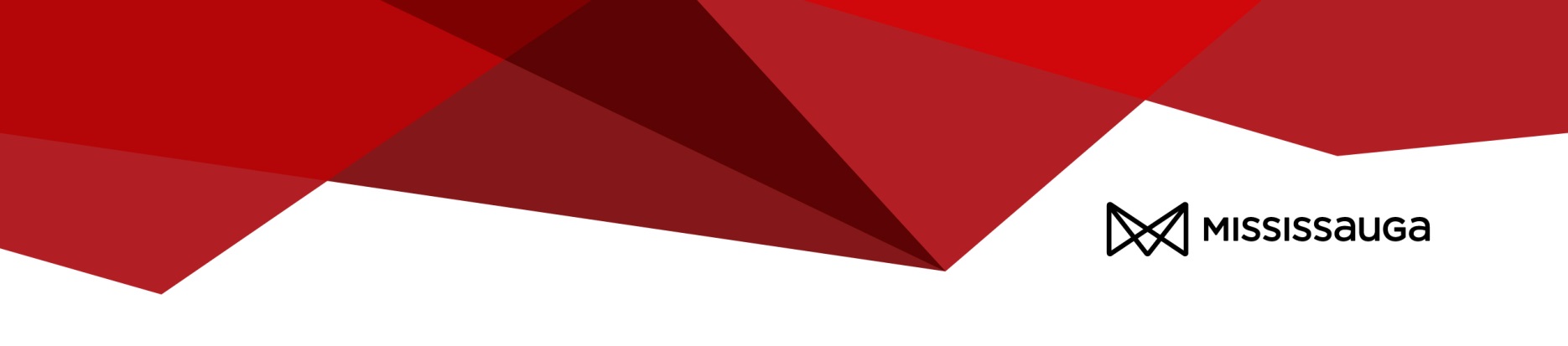 Through the Culture Division at the City of Mississauga, Meadowvale Theatre connects residents to experiences in arts and culture by providing promotion support for Event organizers that use our facilities. PROMOTION TACTICSMississauga Culture WebsiteCulture.Mississauga.caAll public events that take place in a Culture Division facility are represented on the Mississauga Culture website. Content can be submitted to your event liaison 5 to 7 days before you would like it published. The content must include: 200 word description of event with dates, show times. Please note, content may be edited for promotional purposes Organizer contact info Image: 1200x600 pixels (png format preferred) City of Mississauga’s Internal Staff Intranet The City of Mississauga has an employee information channel where your event will be promoted and seen by over 5000 staff members. The content and images submitted for the website will be re-used for this purpose. Discover Mississauga Visitor Guide and Website (Self-Serve)You can submit your own event to the Discover Mississauga website and calendar listing. Register for an account at www.discovermississauga.ca/login. Listing on the event calendar includes full description and images. Additional opportunities are available for homepage banner promotions. The website homepage has received over 1 million page views to date (since 2014) For more info, contact discover@mississauga.ca. City of Mississauga Community Events Calendar (Self-Serve) Post your event at http://www.mississauga.ca/portal/residents/eventscalendar Community Group Support Program The Community Group Support Program supports and assists not-for-profit community groups by providing access, in a fair and equitable manner, to City resources and support. Registered Groups have access to additional advertising opportunities such as reader boards and mobile signs. For more information, go to www.mississauga.ca/communitygroups. Electronic Signs – Citywide Reader Boards (Self-Serve) Registered groups can access the City’s 14 digital reader boards across the city. Contact your liaison for the reader board form.PAID ADVERTISING OPPORTUNITIESEvent organizers can contact the following providers directly to purchase advertising: Gateway Sign The Gateway Sign located on the corner of Burnhamthorpe & Duke of York is operated by Astral Media, contact 416-440-6698. MiWay Transit Advertising To advertise on buses, contact Lamar Advertising, 905-364-2201, a minimum of four (4) weeks before campaign start. To advertise in transit shelters, contact OUTFRONT Media, 416-521-6437. Mobile Signs Contact mobile sign companies directly. Only Registered Groups are able to book mobile signs on roadways. For more information, go to www.mississauga.ca/communitygroups.MEADOWVALE THEATRE Theatre Website www.meadowvaletheatre.caMeadowvale Theatre Lobby TV ScreensThese screens can be used for promotion during your event. Submit an image or video to meadowvale.theatre@mississauga.ca 6 weeks prior to your scheduled Event date. If no image is provided, a standard template will be used with your Event name. Image size: 1920x1080 pixels (jpg format preferred)Video Format: .mp4 using H.264 codec | 30fps | Max 8Mbps bitrateSignageMeadowvale Theatre allows free standing signage inside and outside of the Facility, subject to the following:Signs must not be posted at any time on the pillars, building, walkways, or treesSignage must not obscure any City sponsor logos Content, locations and sizes for event signs must be approved by Meadowvale Theatre 6 weeks prior to the first Event date 